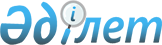 О внесении изменений и дополнения в приказ Министра финансов Республики Казахстан от 27 февраля 2015 года № 144 "Об утверждении Правил маркировки (перемаркировки) алкогольной продукции, за исключением виноматериала и пива, учетно-контрольными марками и табачных изделий акцизными марками, а также формы, содержания и элементов защиты акцизных и учетно-контрольных марок"
					
			Утративший силу
			
			
		
					Приказ Министра финансов Республики Казахстан от 7 декабря 2015 года № 621. Зарегистрирован в Министерстве юстиции Республики Казахстан 30 декабря 2015 года № 12644. Утратил силу приказом Министра финансов Республики Казахстан от 8 февраля 2018 года № 143 (вводится в действие по истечении десяти календарных дней после дня его первого официального опубликования)
      Сноска. Утратил силу приказом Министра финансов РК от 08.02.2018 № 143 (вводится в действие по истечении десяти календарных дней после дня его первого официального опубликования).
      ПРИКАЗЫВАЮ:
      1. Внести в приказ Министра финансов Республики Казахстан от 27 февраля 2015 года № 144 "Об утверждении Правил маркировки (перемаркировки) алкогольной продукции, за исключением виноматериала и пива, учетно-контрольными марками и табачных изделий акцизными марками, а также формы, содержания и элементов защиты акцизных и учетно-контрольных марок" (зарегистрированный в Реестре государственной регистрации нормативных правовых актов под № 10611, опубликованный в информационно-правовой системе "Әділет" 13 мая 2015 года) следующие изменения и дополнения:
      заголовок изложить в следующей редакции:
      "Об утверждении Правил маркировки (перемаркировки) алкогольной продукции, за исключением виноматериала, пива и пивного напитка, учетно-контрольными марками и табачных изделий акцизными марками, а также формы, содержания и элементов защиты акцизных и учетно-контрольных марок";
      пункт 1:
      подпункт 1) изложить в следующей редакции:
      "1. Утвердить прилагаемые:
      1) Правила маркировки (перемаркировки) алкогольной продукции, за исключением виноматериала, пива и пивного напитка, учетно-контрольными марками и табачных изделий акцизными марками, согласно приложению 1 к настоящему приказу;
      2) форму, содержание и элементы защиты акцизных марок согласно приложению 2 к настоящему приказу;
      3) форму, содержание и элементы защиты учетно-контрольных марок согласно приложению 3 к настоящему приказу;
      4) форму, содержание и элементы защиты учетно-контрольных марок согласно приложению 4 к настоящему приказу.";
      в Правилах маркировки (перемаркировки) алкогольной продукции, за исключением виноматериала и пива, учетно-контрольными марками и табачных изделий акцизными марками, а также формы, содержания и элементов защиты акцизных и учетно-контрольных марок, утвержденных указанным приказом:
      заголовок изложить в следующей редакции:
      "Правила маркировки (перемаркировки) алкогольной продукции, за исключением виноматериала, пива и пивного напитка, учетно-контрольными марками и табачных изделий акцизными марками, а также формы, содержания и элементов защиты акцизных и учетно-контрольных марок";
      пункт 1 изложить в следующей редакции:
      "1. Настоящие Правила маркировки (перемаркировки) алкогольной продукции, за исключением виноматериала, пива и пивного напитка, учетно-контрольными марками и табачных изделий акцизными марками, а также форма, содержание и элементы защиты акцизных и учетно-контрольных марок разработаны в соответствии с Кодексом Республики Казахстан от 10 декабря 2008 года "О налогах и других обязательных платежах в бюджет" (Налоговый кодекс) и определяют порядок маркировки (перемаркировки) алкогольной продукции, за исключением виноматериала, пива и пивного напитка (далее – алкогольная продукция), учетно-контрольными марками и табачных изделий акцизными марками.";
      пункт 2 изложить в следующей редакции:
      "2. Маркировке учетно-контрольными марками подлежит алкогольная продукция, за исключением виноматериала, пива и пивного напитка, розлитая в потребительскую тару в соответствии с нормативной и технической документацией.";
      пункт 9 изложить в следующей редакции:
      "9. Не подлежат обязательной маркировке учетно-контрольными марками алкогольная продукция и акцизными марками – табачные изделия в соответствии с пунктом 4 статьи 653 Налогового кодекса:
      1) экспортируемые за пределы Республики Казахстан;
      2) ввозимые на территорию Республики Казахстан владельцами магазинов беспошлинной торговли, предназначенные для помещения под таможенную процедуру беспошлинной торговли;
      3) ввозимые на территорию государств-членов Евразийского экономического союза в таможенных процедурах временного ввоза (допуска) и временного вывоза, в том числе временно ввозимые на территорию Республики Казахстан с территории государств-членов Евразийского экономического союза в рекламных и (или) демонстрационных целях в единичных экземплярах;
      4) перемещаемые через таможенную территорию государств-членов Евразийского экономического союза в таможенной процедуре таможенного транзита, в том числе перемещаемые транзитом через территорию Республики Казахстан из территории государств-членов Евразийского экономического союза;
      5) ввозимые (пересылаемые) на территорию Республики Казахстан физическим лицом, достигшим восемнадцатилетнего возраста, в пределах не более трех литров алкогольной продукции, пива и пивного напитка, а также табака и табачных изделий в пределах не более 200 сигарет или 50 сигар (сигарилл) или 250 граммов табака, либо указанных изделий в ассортименте общим весом не более 250 граммов.";
      правый верхний угол приложения 1 изложить в следующей редакции:
      дополнить приложением 4 согласно приложению к настоящему приказу.
      2. Комитету государственных доходов Министерства финансов Республики Казахстан (Ергожин Д.Е.) обеспечить:
      1) государственную регистрацию настоящего приказа в Министерстве юстиции Республики Казахстан;
      2) в течение десяти календарных дней после государственной регистрации настоящего приказа его направление на официальное опубликование в периодических печатных изданиях и информационно-правовой системе "Әділет", а также в Республиканское государственное предприятие на праве хозяйственного ведения "Республиканский центр правовой информации Министерства юстиции Республики Казахстан" для размещения в Эталонном контрольном банке нормативных правовых актов Республики Казахстан;
      3) размещение настоящего приказа на интернет-ресурсе Министерства финансов Республики Казахстан.
      3. Настоящий приказ вводится в действие с 1 января 2016 года и подлежит официальному опубликованию.
      Форма             Форма, содержание и элементы защиты
учетно-контрольной марки на алкогольную продукцию
                                                             формат 65*17 мм Учетно-контрольная марка для алкогольной продукции
отечественного производства  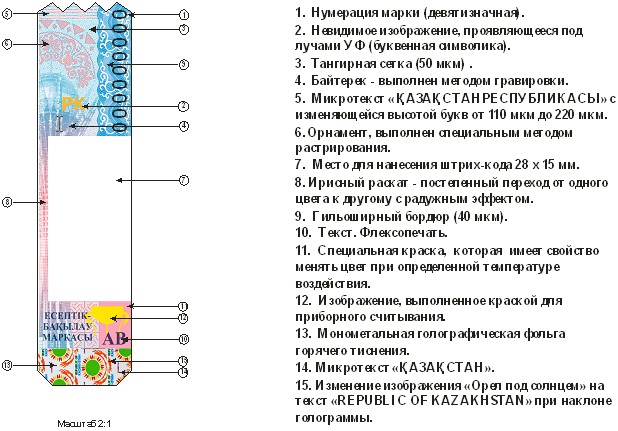  Учетно-контрольная марка для ввозимой
алкогольной продукции  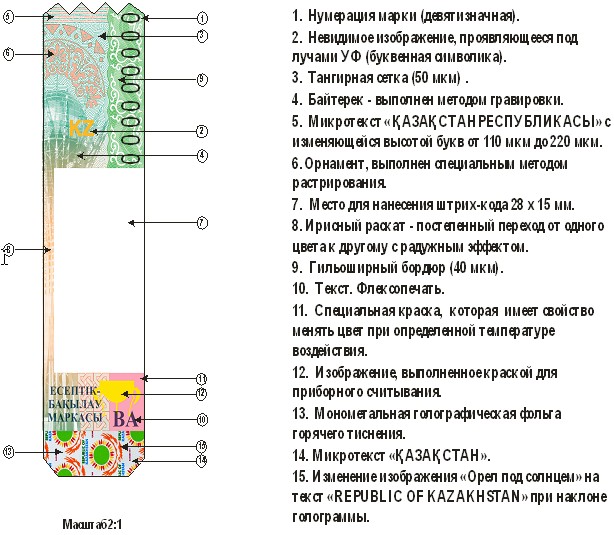 
					© 2012. РГП на ПХВ «Институт законодательства и правовой информации Республики Казахстан» Министерства юстиции Республики Казахстан
				"                                              Приложение 1
к Правилам маркировки
(перемаркировки) алкогольной
продукции, за исключением
виноматериала, пива и пивного напитка,
учетно-контрольными марками и
табачных изделий акцизными
марками, а также форме,
содержанию и элементам защиты
акцизных и учетно-контрольных марок
";
правый верхний угол приложения 2 изложить в следующей редакции:
"                                        Приложение 2
к Правилам маркировки
(перемаркировки) алкогольной
продукции, за исключением
виноматериала, пива и пивного напитка,
учетно-контрольными марками и
табачных изделий акцизными
марками, а также форме,
содержанию и элементам защиты
акцизных и учетно-контрольных марок
";
Министр финансов
Республики Казахстан
Б. СултановПриложение
к приказу Министра финансов
Республики Казахстан
от 7 декабря 2015 года № 621
Приложение 4
к приказу Министра финансов
Республики Казахстан
от " " 2015 года №